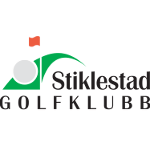 TreningstiderPartallsuker: Torsdag Oddetallsuker: Onsdag4-6 år: 17.00-17.457-8 år: 17.00-18.009+ år: 18.00-19.00 (Ingen trening uke 28, 29, 30, 31)Trening, lek ogkonkurranseAll barn og junioraktivitet i Stiklestad golfklubb bygger på verdiene: Glede, Miljø, Trygghet og Mestring. Klubben lever etter prinsippet «flest mulig, lengst mulig» og ønsker med dette å bygge et miljø med barn og ungdom som trives og har det artig sammen.Våre treninger preges av at alle blir sett, og at vi legger til rette for så vel idrettslig, som personlig utvikling.Mål - Personlig utvikling:Føle seg som en i gjengenØkt selvtillit og selvfølelseMestringsfølelseRespekt for andre menneskerMål – Idrettslig utviklingUtvikle basisferdigheter for idrett generelt og golf spesieltTrene på en trygg og sikker måte tilpasset alderUtvikle selvstendige golfspillere med indre motivasjonLegge til rette for et godt tilbud til de som ønsker å konkurrereTreningstiderPartallsuker: Torsdag Oddetallsuker: Onsdag4-6 år: 17.00-17.457-8 år: 17.00-18.009+ år: 18.00-19.00 (Ingen trening uke 28, 29, 30, 31)Trening, lek ogkonkurranseAll barn og junioraktivitet i Stiklestad golfklubb bygger på verdiene: Glede, Miljø, Trygghet og Mestring. Klubben lever etter prinsippet «flest mulig, lengst mulig» og ønsker med dette å bygge et miljø med barn og ungdom som trives og har det artig sammen.Våre treninger preges av at alle blir sett, og at vi legger til rette for så vel idrettslig, som personlig utvikling.Mål - Personlig utvikling:Føle seg som en i gjengenØkt selvtillit og selvfølelseMestringsfølelseRespekt for andre menneskerMål – Idrettslig utviklingUtvikle basisferdigheter for idrett generelt og golf spesieltTrene på en trygg og sikker måte tilpasset alderUtvikle selvstendige golfspillere med indre motivasjonLegge til rette for et godt tilbud til de som ønsker å konkurrere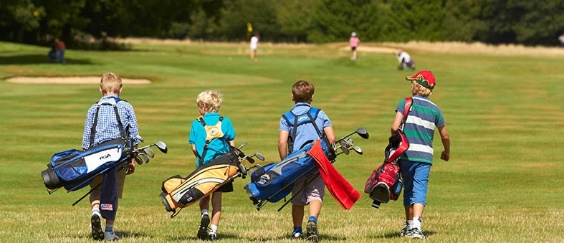 Trening, lek ogkonkurranseAll barn og junioraktivitet i Stiklestad golfklubb bygger på verdiene: Glede, Miljø, Trygghet og Mestring. Klubben lever etter prinsippet «flest mulig, lengst mulig» og ønsker med dette å bygge et miljø med barn og ungdom som trives og har det artig sammen.Våre treninger preges av at alle blir sett, og at vi legger til rette for så vel idrettslig, som personlig utvikling.Mål - Personlig utvikling:Føle seg som en i gjengenØkt selvtillit og selvfølelseMestringsfølelseRespekt for andre menneskerMål – Idrettslig utviklingUtvikle basisferdigheter for idrett generelt og golf spesieltTrene på en trygg og sikker måte tilpasset alderUtvikle selvstendige golfspillere med indre motivasjonLegge til rette for et godt tilbud til de som ønsker å konkurrereAktivitetskalender19/5: Narvesen Tour (Stiklestad GK)22/5: Diplom-is Cupen (Stiklestad GK)25/5: Narvesen Tour (Frosta GK)30/5: Stjernejakt (Stiklestad GK)8/6: Narvesen Tour (Trondheim GK)19/6: Stjernejakt (Stiklestad GK)23/6: Narvesen Tour (Byneset GK)27/6: Diplom-is Cupen (Stiklestad GK)14/8: Diplom-is Cupen (Stiklestad GK)22/8: Stjernejakt (Stiklestad GK)31/8 Narvesen Tour (Klæbu GK)14/9: Narvesen Toru (Steinkjer GK)19/9: Stjernejakt (Stiklestad GK)25/9: Diplom-is Cupen + sesongavslutning (For mer info om Narvesen tour i Møre og Romsdal, se FB-gruppen Narvesentour Midt-Norge)tRENINGSAVGIFTER OG GODERI alle treningsavgifter inngår:TreningGratis rangeballer utenom organisert trening Startkontingent på Narvesen Tour.Gratis turneringer, Diplom-Is Cup og Stjernejakt.JunioravslutningTreningsavgifter:4-6 år: 300 kr 7-8 og 9+ år: 500 kr13+ år: 500 krPriser klubb medlemskap:0-11 år 100 kr, 12-15 år 700 kr, 16-20 år 2300 krTreninsgrupper	Knøttegolfen 4-6 år Trenere: ForeldreOppmann: Aril AksnesBarnegolfen er inngangen til golf for våre aller yngste, og all innlæring skal ha leken i fokus. Aktiviteten skal være lystbetont, styrke fellesskapsfølelsen og gi en følelse av mestring i hver økt. Vi skal utvikle basisferdigheter, og å få barna til å glede seg til å spille og trene.Barnegolfen 7-8 og 9+ årTrenere 7-8 år: Petter HagströmTrenere 9+ år: Fredrik Feragen Fossum, Petter HagströmOppmann 7-8 år:                   Oppmann 9+ år:Barna er i den motoriske gullalder, hvor grunnmotoriske ferdigheter kan automatiseres. Aktiviteten skal være lystbetont, styrke fellesskapsfølelsen og gi en følelse av mestring i hver økt. Vi fokuserer på basisferdigheter for idrett samtidig som vi jobber med det golftekniske.Juniorgolfen 13-18 årTrenere: Fredrik Feragen Fossum, Stian ArntsenOppmann: Stian ArntsenI juniorgolfen begynner vi å trene mer golfspesifikt. Aktiviteten skal være lystbetont, styrke fellesskapsfølelsen og gi en følelse av mestring i hver økt. Vi ønsker å bidra til å utvikle en selvstendige golfspillere med indre motivasjon gjennom å lære juniorene å trene og spille på egen hånd. Vi legger også i større grad til rette for muligheten til å konkurrere for de som ønsker.tRENINGSAVGIFTER OG GODERI alle treningsavgifter inngår:TreningGratis rangeballer utenom organisert trening Startkontingent på Narvesen Tour.Gratis turneringer, Diplom-Is Cup og Stjernejakt.JunioravslutningTreningsavgifter:4-6 år: 300 kr 7-8 og 9+ år: 500 kr13+ år: 500 krPriser klubb medlemskap:0-11 år 100 kr, 12-15 år 700 kr, 16-20 år 2300 krTreninsgrupper	Knøttegolfen 4-6 år Trenere: ForeldreOppmann: Aril AksnesBarnegolfen er inngangen til golf for våre aller yngste, og all innlæring skal ha leken i fokus. Aktiviteten skal være lystbetont, styrke fellesskapsfølelsen og gi en følelse av mestring i hver økt. Vi skal utvikle basisferdigheter, og å få barna til å glede seg til å spille og trene.Barnegolfen 7-8 og 9+ årTrenere 7-8 år: Petter HagströmTrenere 9+ år: Fredrik Feragen Fossum, Petter HagströmOppmann 7-8 år:                   Oppmann 9+ år:Barna er i den motoriske gullalder, hvor grunnmotoriske ferdigheter kan automatiseres. Aktiviteten skal være lystbetont, styrke fellesskapsfølelsen og gi en følelse av mestring i hver økt. Vi fokuserer på basisferdigheter for idrett samtidig som vi jobber med det golftekniske.Juniorgolfen 13-18 årTrenere: Fredrik Feragen Fossum, Stian ArntsenOppmann: Stian ArntsenI juniorgolfen begynner vi å trene mer golfspesifikt. Aktiviteten skal være lystbetont, styrke fellesskapsfølelsen og gi en følelse av mestring i hver økt. Vi ønsker å bidra til å utvikle en selvstendige golfspillere med indre motivasjon gjennom å lære juniorene å trene og spille på egen hånd. Vi legger også i større grad til rette for muligheten til å konkurrere for de som ønsker.AKTIVITESTSBEKRIVELSERDiplom-Is Cupen: En uhøytidelig inngang i turneringsspill hvor vi ønsker at alle deltar. Det er ingen resultatlister, og premier til alle. Vi spiller på en bane som er tilpasset den enkeltes ferdighetsnivå.Stjernejakt: Dette er en golfkonkuranse for alle, uansett nivå. Det er enkelt og fleksibelt å spille og viktigst av alt kjempegøy! Stjernejakten kan også gjøres utenom treninger sammen med voksne, bare henvend dere i klubbhuset.Narvesen Tour: Åpne klubbturneringer i golf for barn og juniorer som arrangeres av golfklubbene i regionen. Alle jenter og gutter i alderen 6-19 år er velkommen til å delta på Narvesen Tour, uavhengig av tidligere turneringserfaring. Turneringene er derfor inndelt i ulike klasser etter kjønn, alder og ferdighetsnivå, og det er ulike spilleformer og banelengder tilpasset klassene. FB-gruppe: Narvesen Tour Midt Norge.Junioravslutning: En lang og herlig sesong må avsluttes med en skikkelig fest. Det blir morsomme golfaktiviteter og pizza på klubbhuset. Alle er velkommen uansett hvor mange treninger man har deltatt på i løpet av sesongen.Juniorenes face book-gruppe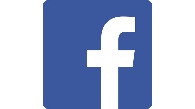 For å følge med på hva som skjer i barne- og junioraktiviteten er det viktig å være medlem i face book-gruppen «Stiklestad golfklubb – Barn og juniorgolf».AKTIVITESTSBEKRIVELSERDiplom-Is Cupen: En uhøytidelig inngang i turneringsspill hvor vi ønsker at alle deltar. Det er ingen resultatlister, og premier til alle. Vi spiller på en bane som er tilpasset den enkeltes ferdighetsnivå.Stjernejakt: Dette er en golfkonkuranse for alle, uansett nivå. Det er enkelt og fleksibelt å spille og viktigst av alt kjempegøy! Stjernejakten kan også gjøres utenom treninger sammen med voksne, bare henvend dere i klubbhuset.Narvesen Tour: Åpne klubbturneringer i golf for barn og juniorer som arrangeres av golfklubbene i regionen. Alle jenter og gutter i alderen 6-19 år er velkommen til å delta på Narvesen Tour, uavhengig av tidligere turneringserfaring. Turneringene er derfor inndelt i ulike klasser etter kjønn, alder og ferdighetsnivå, og det er ulike spilleformer og banelengder tilpasset klassene. FB-gruppe: Narvesen Tour Midt Norge.Junioravslutning: En lang og herlig sesong må avsluttes med en skikkelig fest. Det blir morsomme golfaktiviteter og pizza på klubbhuset. Alle er velkommen uansett hvor mange treninger man har deltatt på i løpet av sesongen.